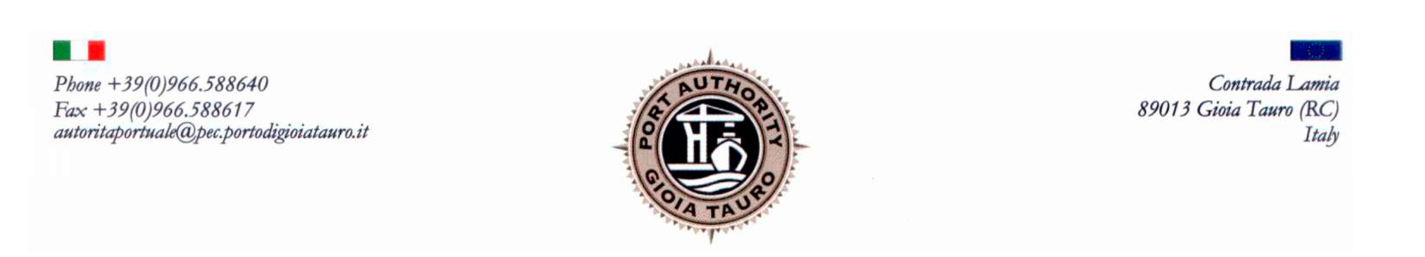 ORGANISMO INDIPENDENTE di VALUTAZIONEScheda di sintesi sulla rilevazione degli OIV o organismi con funzioni analogheData di svolgimento della rilevazioneLa rilevazione è stata svolta nei giorni 16, 17 e 21 giugno 2021Procedure e modalità seguite per la rilevazione Verifica dell’attività svolta dal Responsabile della prevenzione della corruzione e della trasparenza per riscontrare l’adempimento degli obblighi di pubblicazione;esame della documentazione e delle banche dati relative ai dati oggetto di attestazione;verifica diretta sul sito istituzionale, anche attraverso l’utilizzo di supporti informatici.Aspetti critici riscontrati nel corso della rilevazioneAlcuni dati sono pubblicati sul sito web istituzionale e non nella sezione amministrazione trasparente;Nei dati controllati mancano quasi sempre le forme di rappresentazione tabellare;Nei dati controllati manca quasi sempre la pubblicazione del documento o dato in forma aperta;Per la sezione performance: deve essere curato l’aggiornamento e la rappresentazione relativa alla distribuzione dei premi;Per la sezione bandi e contratti: la pubblicazione non riporta tutti i dati previsti dalla normativa, manca una rappresentazione continua e in forma tabellare;Per la sezione bilanci: manca il piano degli indicatori;